Об избрании состава Постоянной комиссии по развитию предпринимательства, земельным вопросам, благоустройству и экологииСовета сельского поселения Бурлинский сельсовет муниципального района Гафурийский район Республики Башкортостан  В соответствии со статьей 11 Регламента Совета сельского поселения Бурлинский сельсовет муниципального района Гафурийский район Республики Башкортостан Совет сельского поселения Бурлинский сельсовет муниципального района Гафурийский район Республики Башкортостан решил:1. Сформировать Постоянную комиссию по развитию предпринимательства, земельным вопросам, благоустройству и экологии в количестве трех депутатов. 2. Избрать в состав Постоянной комиссии по развитию предпринимательства, земельным вопросам, благоустройству и экологии следующих депутатов Совета:Муллагалеева Расуля Фагимовича - депутат избирательного округа № 1 ;Шаяхметова Ильнура Винеровича - депутат избирательного округа № 3;Галина Ильдара Ханифовича - депутат избирательного округа № 4 .                Главасельского поселения Бурлинский сельсоветмуниципального района Гафурийский районРеспублики Башкортостан                                                       Хайретдинов А.К.с.Бурлы,20 сентября 2019 года№1-5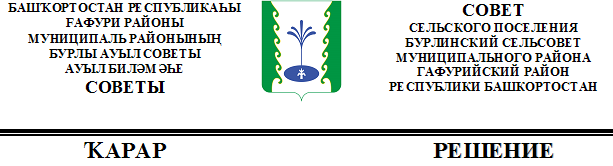 